Budynek 43 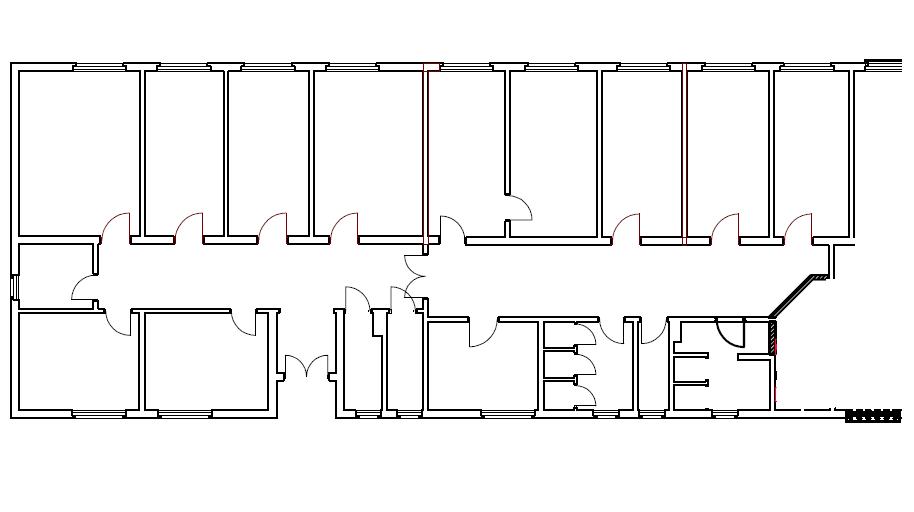 Zakres prac, przyłącz ZPK:p. 1 - 1xZPKp. 2 - 1xZPKp. 4 - 2xZPKp. 11- 1xZPKp. 12- 1xZPKp. 14- 1xZPK